كلية: العلوم الاجتماعية والإنسانية            تخصص: علم النفس العيادي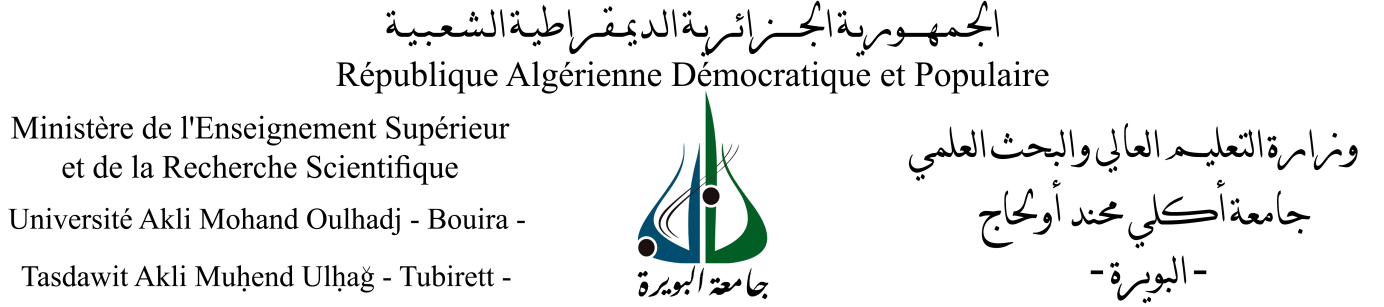 العنـــــــــــــوانمذكرة تخرج لنيل شهادة ماستر في علم النفس العيادي.إعــــداد الطالبتين:                           تحت إشراف:           هـــــلال ســــــــــارة.                      * الأستاذة: أشروف كبير سليمة.                         عبد اللاوي ميسيلية. 